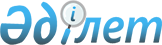 О внесении изменения в приказ от 15 августа 1998 года N 03-3 ОДПриказ Председателя Агентства Республики Казахстан по регулированию естественных монополий, защите конкуренции и поддержке малого бизнеса от 4 октября 2000 года N 209-ОД Зарегистрирован в Министерстве юстиции Республики казахстан 17 октября 2000 года за N 1268



      Руководствуясь статьей 27 Закона Республики Казахстан "
 О нормативных правовых актах 
" от 24 марта 1998 года, приказываю: 



      1. Внести следующее изменение в Инструкцию по применению экономических санкций за нарушение государственной дисциплины цен, утвержденную приказом Председателя - Министра Комитета Республики Казахстан по регулированию естественных монополий и защите конкуренции от 15 августа 1998 года N 03-3 ОД, зарегистрированным Министерством юстиции Республики Казахстан за N 633 от 5 ноября 1998 года: 



      пункт 14 изложить в следующей редакции: 



      "14. Если в 15-дневный срок со дня вручения решения о перечислении в государственный бюджет штрафа или необоснованного дохода юридическое лицо его не выполнит, Уполномоченный орган обязан принять меры принудительного взыскания данных денег в установленном законодательством порядке.". 



      2. Юридическому управлению (Машинистова Е.Г.) обеспечить проведение государственной регистрации настоящего приказа в Министерстве юстиции Республики Казахстан в установленном порядке.



      3. Управлению документационного и материально-технического обеспечения (Какимов Н.С.) довести настоящий приказ до территориальных подразделений Агентства.



      4. Контроль над исполнением настоящего приказа возложить на заместителя председателя Курмангалиева С.Ш.


      Председатель


(Специалисты: Склярова И.В.,

              Мартина Н.А.)

					© 2012. РГП на ПХВ «Институт законодательства и правовой информации Республики Казахстан» Министерства юстиции Республики Казахстан
				